DISHES AND THEIR ALLERGEN CONTENT                                         Contestant Name:DISHES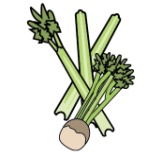 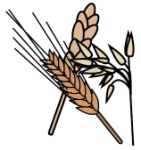 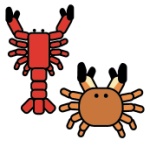 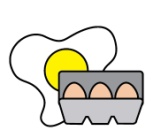 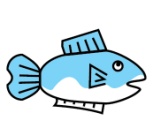 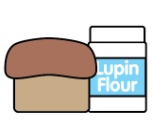 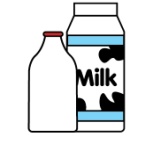 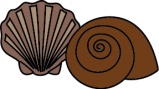 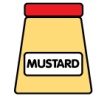 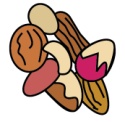 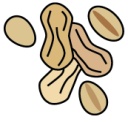 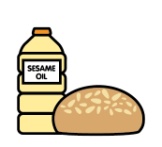 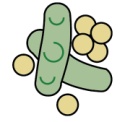 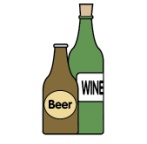 CeleryCereals containing glutenCrustaceansEggsFishLupinMilkMolluscMustardNutsPeanutsSesame seedsSoyaSulphur DioxideTuna Salad [example]✓✓✓✓✓